INDICAÇÃO Nº 6937/2017Indica ao Poder Executivo Municipal a agilização de consulta com médico vascular para a Sra. Denise de Souza, moradora na Vila Sartori.Excelentíssimo Senhor Prefeito Municipal, Nos termos do Art. 108 do Regimento Interno desta Casa de Leis, dirijo-me a Vossa Excelência para indicar que, por intermédio do Setor competente, a agilização de consulta com médico vascular para a Sra. Denise de Souza, moradora na Vila Sartori.Justificativa:                     A munícipe procurou por este vereador reivindicando a agilização de consulta com médico vascular, cujo encaminhamento encontra-se no Centro Médico de Especialidades há algum tempo e que até o momento não foi agendada. A paciente sente muitas dores nas pernas e precisa do atendimento no menor tempo possível. Dados da paciente: Denise de Souza, Rua São Salvador, 148, Vila Sartori, 48 anos, telefone (19) 3454-4480.                        Plenário “Dr. Tancredo Neves”, em 30 de agosto de 2017.José Antonio Ferreira“Dr. José”-vereador-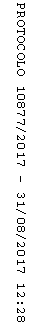 